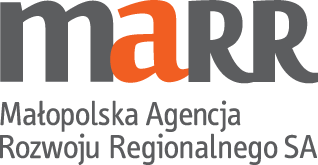 Wniosek przedsiębiorcy / osoby fizycznejo świadczenie usług przez Małopolską Agencję Rozwoju Regionalnego SAImię i nazwisko Wnioskodawcy / Nazwa przedsiębiorstwaNIP przedsiębiorstwaAdres Wnioskodawcy / przedsiębiorstwaE-mail kontaktowyNumer telefonuProszę określić, jakiego rodzaju wsparcia oczekuje Pan/Pani /Przedsiębiorstwo od MARR SADoradztwo w zakresie dostępnego dofinansowaniaPomoc w napisaniu wniosku o dofinansowanieWejście kapitałowe MARR Pożyczka na działalność gospodarcząInne (jakie?)Krótki opis (planowanej) działalności gospodarczej: tytuł przedsięwzięcia, określenie branżyData i podpisZgodnie z wymaganiami Rozporządzenia Parlamentu Europejskiego i Rady (UE) 2016/679 z dnia 27 kwietnia 2016 r. (RODO), wyrażam zgodę na przetwarzanie przez administratora danych, Małopolską Agencję Rozwoju Regionalnego SA z siedzibą przy ul. Kordylewskiego 11, 31-542 Kraków, moich danych osobowych określonych w niniejszym formularzu, na cele związane z wnioskowanym rodzajem wsparcia ze strony MARR SA, określonym w pkt. 4 formularza. Jednocześnie przyjmuję do wiadomości, że mogę w każdej chwili wycofać niniejszą zgodę drogą mailową pod adresem nadzor.ik@marr.pl